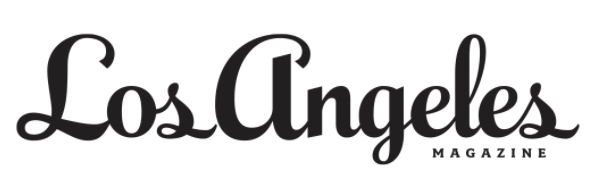 December 2020 IssueRead here: https://www.lamag.com/culturefiles/saweetie/“Pretty Bitch Music promises to be monstrous.” - Los Angeles Magazine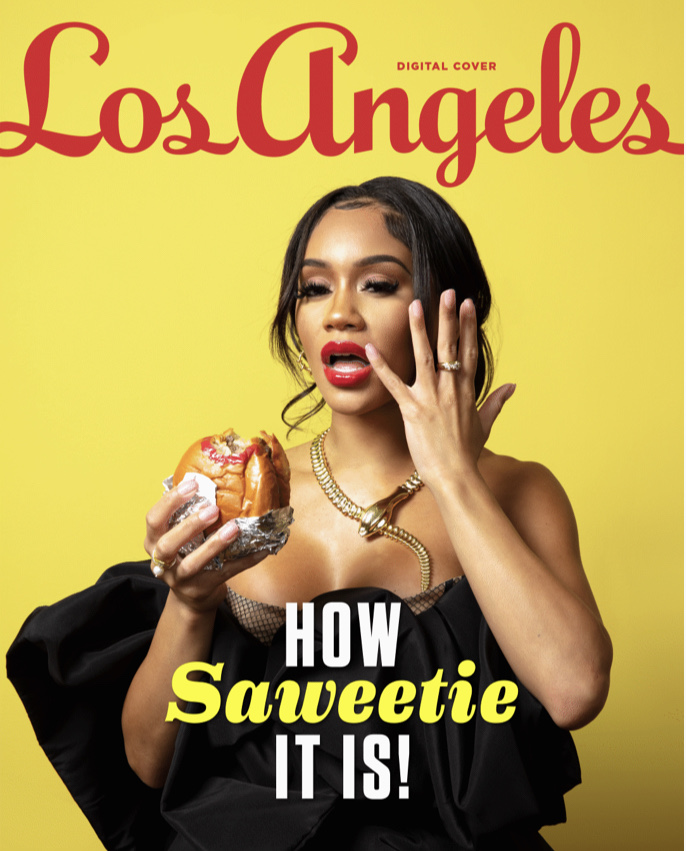 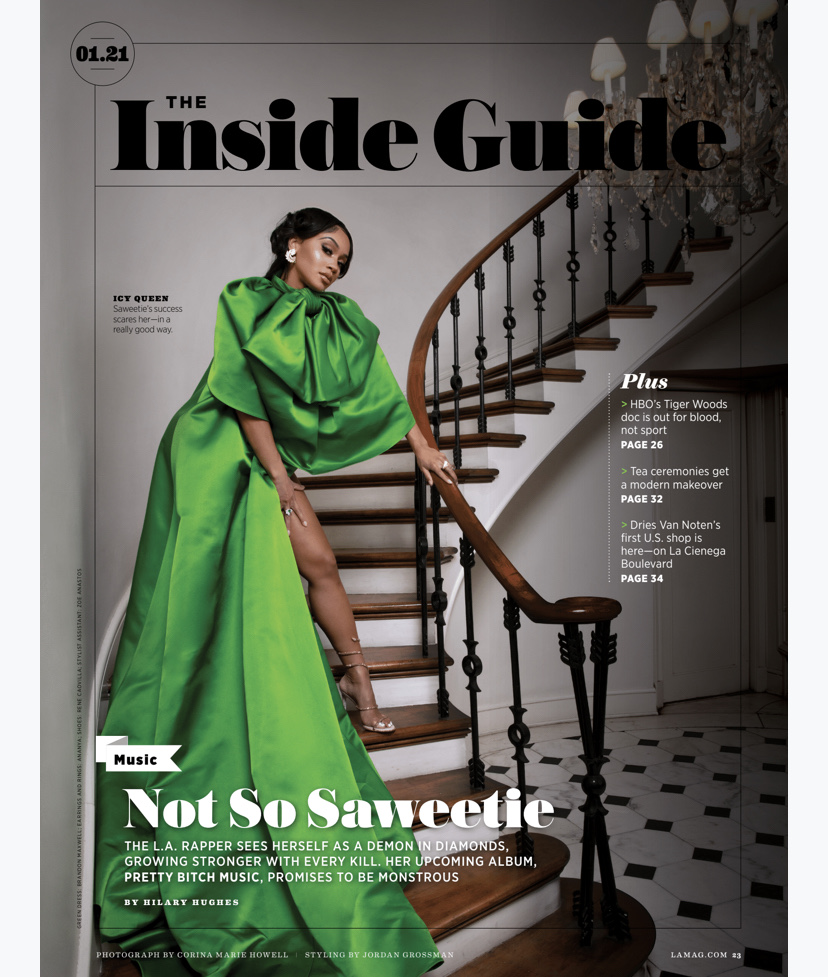 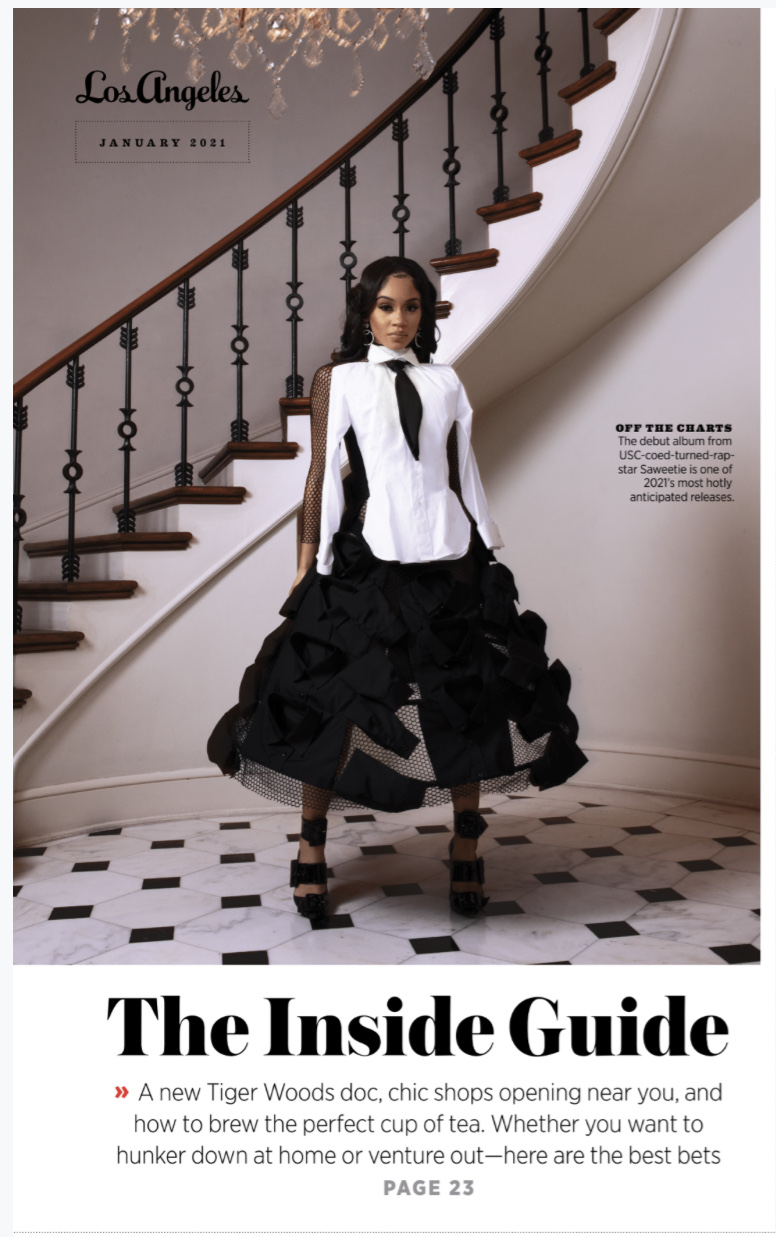 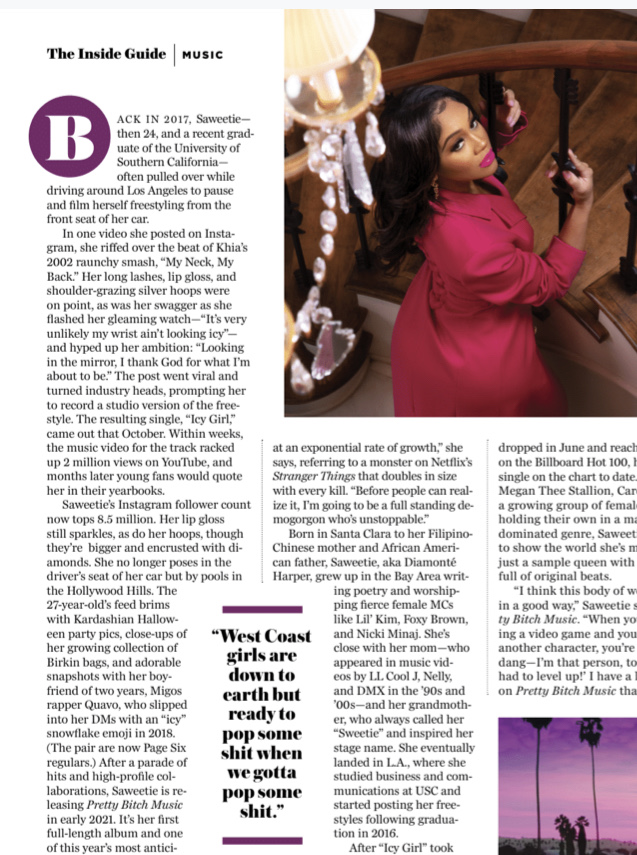 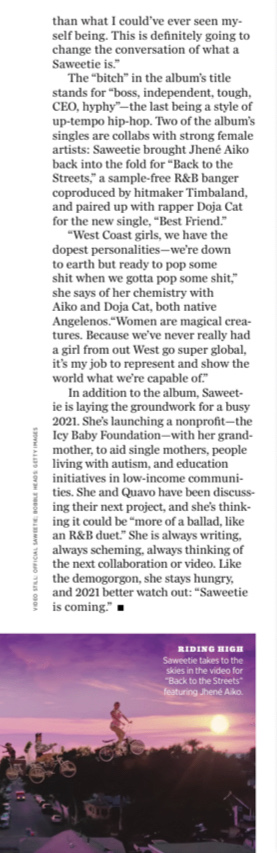 